I. LÝ THUYẾT		Hãy khoanh tròn vào chữ cái đặt trước câu trả lời đúng hoặc làm theo yêu cầu.Câu 1. (0,5 điểm) Khoanh vào câu trả lời đúng. (M1)Hãy chỉ ra các phần cứng trong các phương án sau:(1): Bàn phím    (2): Paint(3): Unikey(4): Chuột(5): Powerpoint    (6): Thân máy tínhA. 1 – 3 – 5					B. 2 – 3 – 5C. 1 – 4 – 6					D. 1 – 2 – 3Câu 2. (0,5 điểm) Khoanh vào câu trả lời đúng. (M1)Thông tin trên Internet được tạo nên từ nhiều trang web kết nối với nhau bởi các:A. Website.						B. Liên kết.C. Địa chỉ truy cập.				D. Văn bản.Câu 3. (0,5 điểm) Khoanh vào câu trả lời đúng nhất. (M1).Khi nội dung có trên trang web có thông tin chỉ dành cho người lớn, ví dụ như mạng xã hội.	A. Em sẽ bị lôi cuốn và vô tình làm theo những hành vi không đúng mực với mọi người.	B. Em đã thực hiện hành vi sai trái và máy tính của em có nguy cơ bị nhiễm virut.C. Em có thể bị bắt nạt hoặc bị lừa đảo.D. Em sẽ bị kẻ xấu lừa đảo, gây hại cho bản thân và gia đình.Câu 4. (0,5 điểm) Khoanh vào câu trả lời đúng. (M2)Theo em, để gõ nhanh và chính xác thì cần làm gì?A. Luyện tập thường xuyên.		B. Tăng tốc độ gõ.C. Nhìn vào bàn phím.			D. Mỗi ngón tay chỉ gõ một số phím nhất định.Câu 5. (0,5 điểm) Khoanh vào câu trả lời đúng nhất. (M1)Để tìm kiếm thông tin về virus Corona, em sử dụng từ khóa nào sau đây để thu hẹp phạm vi tìm kiếm?A. Triệu chứng mắc virus Corona.			B. Virus.C. Viêm gan B.						D. Virus Corona.      Câu 6. (0,5 điểm) Khoanh vào câu trả lời đúng nhất. (M1)Vi phạm bản quyền phần mềm là:A. Không ảnh hưởng đến mọi người.	B. Xấu, phạm pháp.	C. Tăng khả năng tiếp thu bài.		D. Được cho phép.Câu 7. (0,5 điểm)  Sắp xếp các bước theo đúng thứ tự tìm kiếm thông tin: (M2)	Bước ..…: Truy cập vào máy tìm kiếm	Bước ..…: Gõ từ khóa vào ô tìm kiếm và nhấn phím Enter	Bước ..…: Xác định từ khóa	Bước …..: Nháy chuột vào một siêu liên kết để mở trang web xem thông tin chi tiết.Câu 8. (0,5 điểm) Nối tên nút lệnh ở cột A với chức năng ở cột B (M2)II. THỰC HÀNH (6 điểm)	Khởi động phần mềm trình chiếu Powerpoint và thực hiện yêu cầu bên dưới:- Trang 1: Giới thiệu chủ đề - Tên người soạn (1,5 điểm)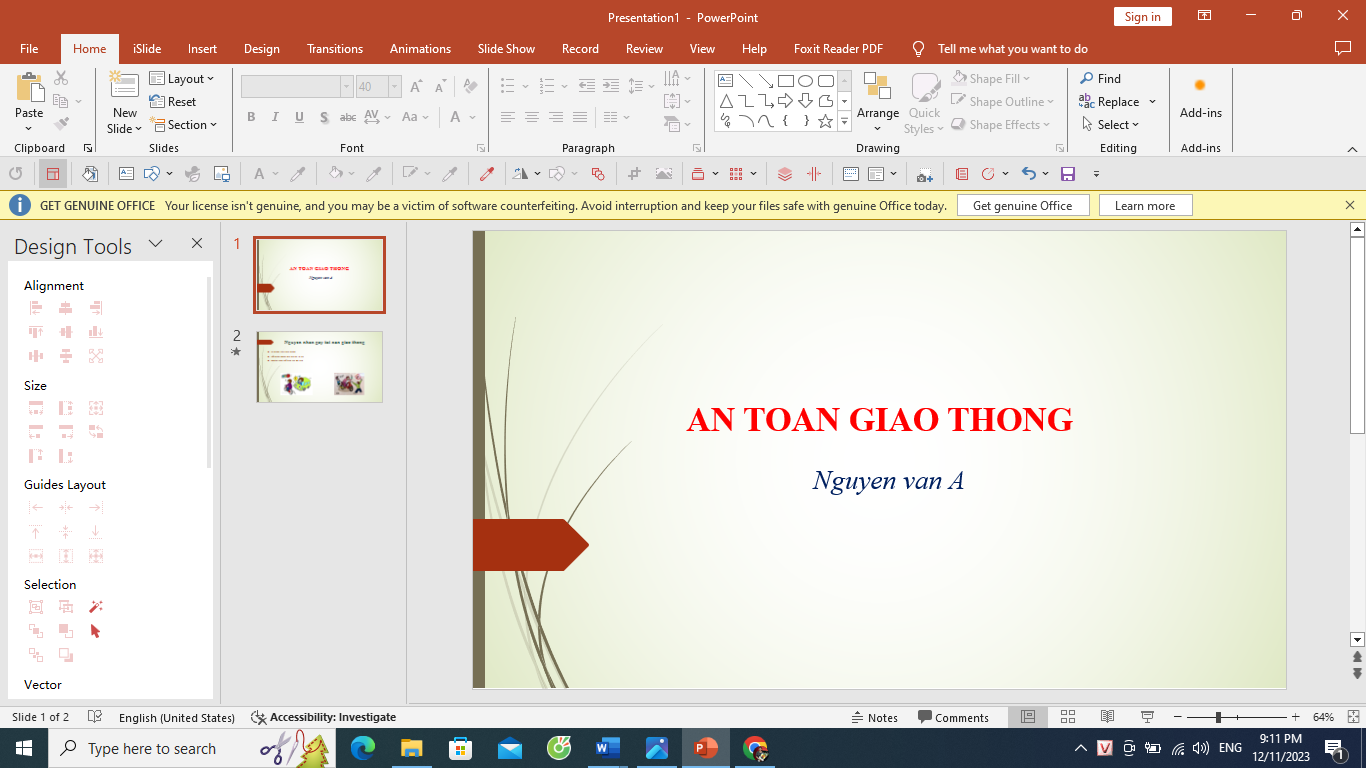 - Trang 2: Nêu 3 nguyên nhân gây tai nạn giao thông (Chèn hình ảnh minh họa, tạo hiệu ứng cho đối tượng trên trang trình chiếu) (3 điểm)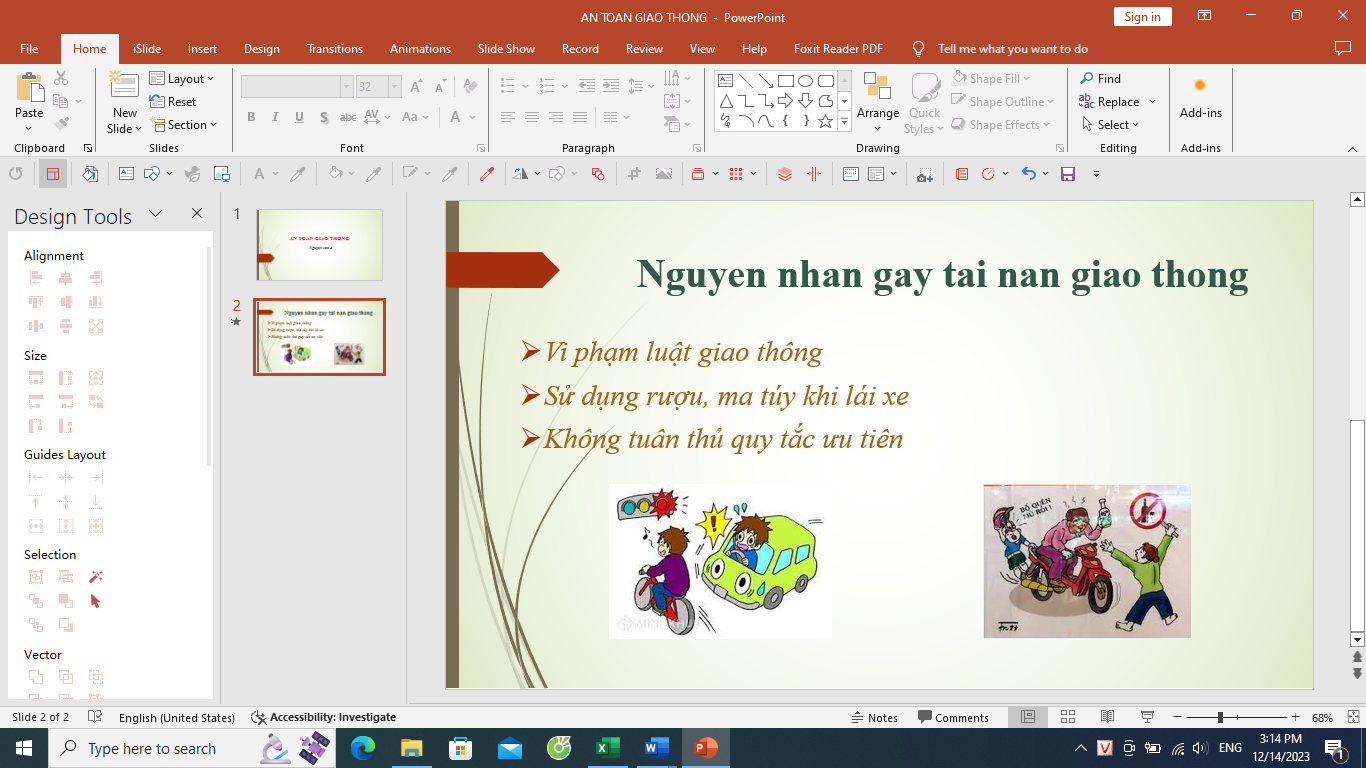 - Trang 3: Lời cảm ơn – Tạm biệt. (1 điểm)Lưu ý: Khi thực hiện bài trình chiếu, định dạng nội dung văn bản cho phù hợp, chọn phông nền cho bài trình chiếu, tạo hiệu ứng cho trang trình chiéu.Lưu bài: Tên mình kèm tên lớp vào thư mục của lớp mình (VD: lan3a) (0,5 điểm)Ma trận Đề thi Tin học lớp 4 kì 1 Cánh DiềuNăm học 2023 - 2024ĐÁP ÁN ĐỀ THI TIN HỌC 4 – CÁNH DIỀUI. LÝ THUYẾT (4 ĐIỂM)Câu 7: (0,5 điểm)  Sắp xếp các bước theo đúng thứ tự tìm kiếm thông tin: (M2)	Bước 1: Truy cập vào máy tìm kiếm	Bước 3: Gõ từ khóa vào ô tìm kiếm và nhấn phím Enter	Bước 2: Xác định từ khóa	Bước 4: Nháy chuột vào một siêu liên kết để mở trang web xem thông tin chi tiết.Câu 8. (0,5 điểm) Nối tên nút lệnh ở cột A với chức năng ở cột B (M2)II. THỰC HÀNH (6 ĐIỂMTrang 1:- Gõ đúng nội dung								0,5 điểm- Chọn phông chữ, cỡ chữ, kiểu chữ, màu chữ				0,5 điểm- Thay đổi màu nền, tạo hiệu ứng chuyển trang				0,5 điểmTrang 2:- Gõ đúng nội dung								1,5 điểm- Chèn tranh ảnh									0,5 điểm- Chọn phông chữ, cỡ chữ, kiểu chữ, màu chữ				0,5 điểm- Tạo hiệu ứng chuyển trang							0,5 điểmTrang 3- Viết lời cảm ơn									0,5điểm- Chọn phông chữ, cỡ chữ, kiểu chữ, màu chữ, tạo hiệu ứng		0,5 điểm- Lưu bài 										0,5 điểmTRƯỜNG TIỂU HỌC AN THANHHọ và tên:…………………………………Lớp: ………ĐỀ KIỂM TRA CUỐI HỌC KỲ IMÔN: TIN HỌC KHỐI 4NĂM HỌC 2023 – 2024Thời gian: 15 phútĐiểm lý thuyết:………..Điểm thực hành:……….Nhận xét:................................................................................................................................ABRenameChuyển tớiMove toĐổi tênDeleteSao chép vàoCopy toXóa bỏTRƯỜNG TIỂU HỌC AN THANHHọ và tên:…………………………………Lớp: ………ĐỀ KIỂM TRA CUỐI HỌC KỲ IMÔN: TIN HỌC KHỐI 4NĂM HỌC 2023 – 2024Thời gian: 25 phútGiáo viên coi:…………………………….Giáo viên chấm:……………………………Nội dung/ Mạch kiến thứcSố câu và số điểmMức 1Mức 1Mức 2Mức 2Mức 3Mức 3Tổng điểm và tỷ lệ %Tổng điểm và tỷ lệ %Nội dung/ Mạch kiến thứcSố câu và số điểmTNTL/THTNTL/THTNTL/THTổngTỷ lệCĐA. Máy tính và em
(A1 & A2)Số câu112CĐA. Máy tính và em
(A1 & A2)Số điểm0.50.51.010%CĐB. Mạng máy tính và InternetSố câu22.0CĐB. Mạng máy tính và InternetSố điểm1.01.010%CĐC. Tổ chức lưu trữ và Trao đổi thông tin
(C1 & C2)Số câu123.0CĐC. Tổ chức lưu trữ và Trao đổi thông tin
(C1 & C2)Số điểm0.51.01.515%CĐ D: Đạo đức, pháp luật và văn hóa trong môi trường số11CĐ D: Đạo đức, pháp luật và văn hóa trong môi trường số0,50.55%CĐE. Ứng dụng Tin học
(E1)Số câu12CĐE. Ứng dụng Tin học
(E1)Số điểm6.06060%TổngSố câu50319TổngSố điểm2.5-1.56.010.0100%TổngTỷ lệ %25%0%15%60%100%ĐềSố câuĐiểmTỷ lệLí thuyết (15')8440%Thực hành (20')1660%Tổng đề lí thuyết và
thực hành (35')910100%Câu 1Câu 2Câu 3Câu 4Câu 5Câu 6CBCADBABRenameChuyển tớiMove toĐổi tênDeleteSao chép vàoCopy toXóa bỏ